РЕШЕНИЕСОВЕТА ХАДЫЖЕНСКОГО ГОРОДСКОГО ПОСЕЛЕНИЯАПШЕРОНСКОГО РАЙОНАот 04.04.2018 год                                                                        № 186г. ХадыженскОб опубликовании (обнародовании) проекта Устава Хадыженского городского поселения Апшеронского района, назначении даты проведения публичных слушаний,  создании оргкомитета по проведению публичных слушаний, установлении порядка учета и участия граждан в обсуждении проекта Устава Хадыженского городского поселения Апшеронского районаВ соответствии с частью 2 статьи 28, статьей 44, пунктом 5 статьи 84 Федерального закона от 6 октября 2003 года № 131-ФЗ «Об общих принципах организации местного самоуправления в Российской Федерации» Совет Хадыженского городского  поселения Апшеронского района р е ш и л:Принять проект Устава Хадыженского городского поселения Апшеронского района (приложение №1).До  13 апреля 2018 года опубликовать (обнародовать) проект Устава Хадыженского городского поселения Апшеронского района, в газете «Апшеронский рабочий» (в случае опубликования).Назначить проведение публичных слушаний по теме: «Рассмотрение проекта Устава Хадыженского городского поселения Апшеронского района» на 27 апреля 2018 год.Создать оргкомитет по проведению публичных слушаний по теме: «Рассмотрение проекта Устава Хадыженского городского поселения Апшеронского района» (приложение № 2). Утвердить порядок учета предложений и участия граждан в обсуждении проекта Устава Хадыженского городского поселения Апшеронского района (приложение № 3) и опубликовать (обнародовать) его одновременно с проектом Устава Хадыженского городского поселения Апшеронского района.Контроль за выполнением настоящего решения возложить на главу Хадыженского городского поселения Апшеронского района Кравцова Феликса Владимировича.Настоящее решение вступает в силу со дня его официального опубликования (обнародования).Исполняющий обязанности	Председатель Советаглавы Хадыженского городского                   Хадыженского городскогопоселения Апшеронского района                   поселения Апшеронского района                                                 __________________Е. В. Исхакова                ________________А. И. ТатулянПРИЛОЖЕНИЕ № 2УТВЕРЖДЕНОрешением Совета Хадыженского городского поселения Апшеронского района                                                                                 от 04.04.2018 года  №186СОСТАВоргкомитета по проведению публичных слушаний по теме: «Рассмотрение проекта Устава Хадыженского городского поселения Апшеронского района»Исполняющий обязанности	Председатель Советаглавы Хадыженского городского                   Хадыженского городскогопоселения Апшеронского района                   поселения Апшеронского района                                                 __________________Е. В. Исхакова                ________________А. И. ТатулянПРИЛОЖЕНИЕ № 3УТВЕРЖДЕНОрешением Совета Хадыженского городского поселения Апшеронского районаот 04.04.2018 года  №186ПОРЯДОКучета предложений и участия граждан в обсуждении проекта Устава Хадыженского городского поселения Апшеронского района1. Население Хадыженского городского поселения Апшеронского района с момента опубликования (обнародования) проекта Устава Хадыженского городского поселения Апшеронского района вправе участвовать в его обсуждении в следующих формах:1) проведения собраний граждан по месту жительства;2) массового обсуждения проекта Устава Хадыженского городского поселения Апшеронского района в порядке, предусмотренном настоящим Порядком; 3) проведения публичных слушаний по проекту Устава Хадыженского городского поселения Апшеронского района;4) в иных формах, не противоречащих действующему законодательству.2. Предложения о дополнениях и (или) изменениях по опубликованному (обнародованному) проекту Устава Хадыженского городского поселения Апшеронского района (далее - предложения), выдвинутые населением на публичных слушаниях, указываются в итоговом документе публичных слушаний, который передается в рабочую группу по учету предложений по проекту Устава Хадыженского городского поселения Апшеронского района (далее – рабочая группа).3. Предложения населения к опубликованному (обнародованному) проекту Устава Хадыженского городского поселения Апшеронского района могут вноситься в  течение 20 дней со дня его опубликования в рабочую группу и рассматриваются ею в соответствии с настоящим Порядком.4. Внесенные предложения регистрируются рабочей группой.5. Предложения должны соответствовать Конституции Российской Федерации, требованиям Федерального закона от 06 октября 2003 года № 131-ФЗ «Об общих принципах организации местного самоуправления в Российской Федерации», федеральному законодательству, законодательству Краснодарского края.6. Предложения должны соответствовать следующим требованиям:1) должны обеспечивать однозначное толкование положений проекта Устава Хадыженского городского поселения Апшеронского района;2) не допускать противоречие либо несогласованность с иными положениями Устава Хадыженского городского поселения Апшеронского района.7. Предложения, внесенные с нарушением требований и сроков, предусмотренных настоящим Порядком, по решению рабочей группы могут быть оставлены без рассмотрения.8. По итогам изучения, анализа и обобщения внесенных предложений рабочая группа составляет заключение.9. Заключение рабочей группы на внесенные предложения должно содержать следующие положения:1) общее количество поступивших предложений;2) количество поступивших предложений, оставленных в соответствии с настоящим Порядком без рассмотрения;3) отклоненные предложения ввиду несоответствия требованиям, предъявляемым настоящим Порядком;4) предложения, рекомендуемые рабочей группой к отклонению;5) предложения, рекомендуемые рабочей группой для внесения в текст проекта Устава Хадыженского городского поселения Апшеронского района.10. Рабочая группа представляет в Совет Хадыженского городского поселения Апшеронского района свое заключение и материалы деятельности рабочей группы с приложением всех поступивших предложений. 11. Перед решением вопроса о принятии (включении в текст проекта Устава Хадыженского городского поселения Апшеронского района) или отклонении предложений Совет Хадыженского городского поселения Апшеронского района в соответствии с регламентом заслушивает доклад председательствующего на сессии Совета Хадыженского городского поселения Апшеронского района либо уполномоченного члена рабочей группы о деятельности рабочей группы.12. Итоги рассмотрения поступивших предложений с обязательным содержанием принятых (включенных в Устав Хадыженского городского поселения Апшеронского района) предложений подлежат официальному опубликованию (обнародованию).Исполняющий обязанности	Председатель Советаглавы Хадыженского городского                   Хадыженского городскогопоселения Апшеронского района                   поселения Апшеронского района                                                 __________________Е. В. Исхакова                ________________А. И. Татулян1. Небоженко     Татьяна Александровна-Депутат избирательного округа №1, председатель2. Слюсаренко    Александра Васильевна-Депутат избирательного округа № 6, секретарь 3. Шилин     Юрий Владимирович-Депутат избирательного округа № 5 4. Дарморезов    Алексей Александрович-Депутат избирательного округа № 55. Сотникова     Татьяна Анатольевна - Депутат избирательного округа № 4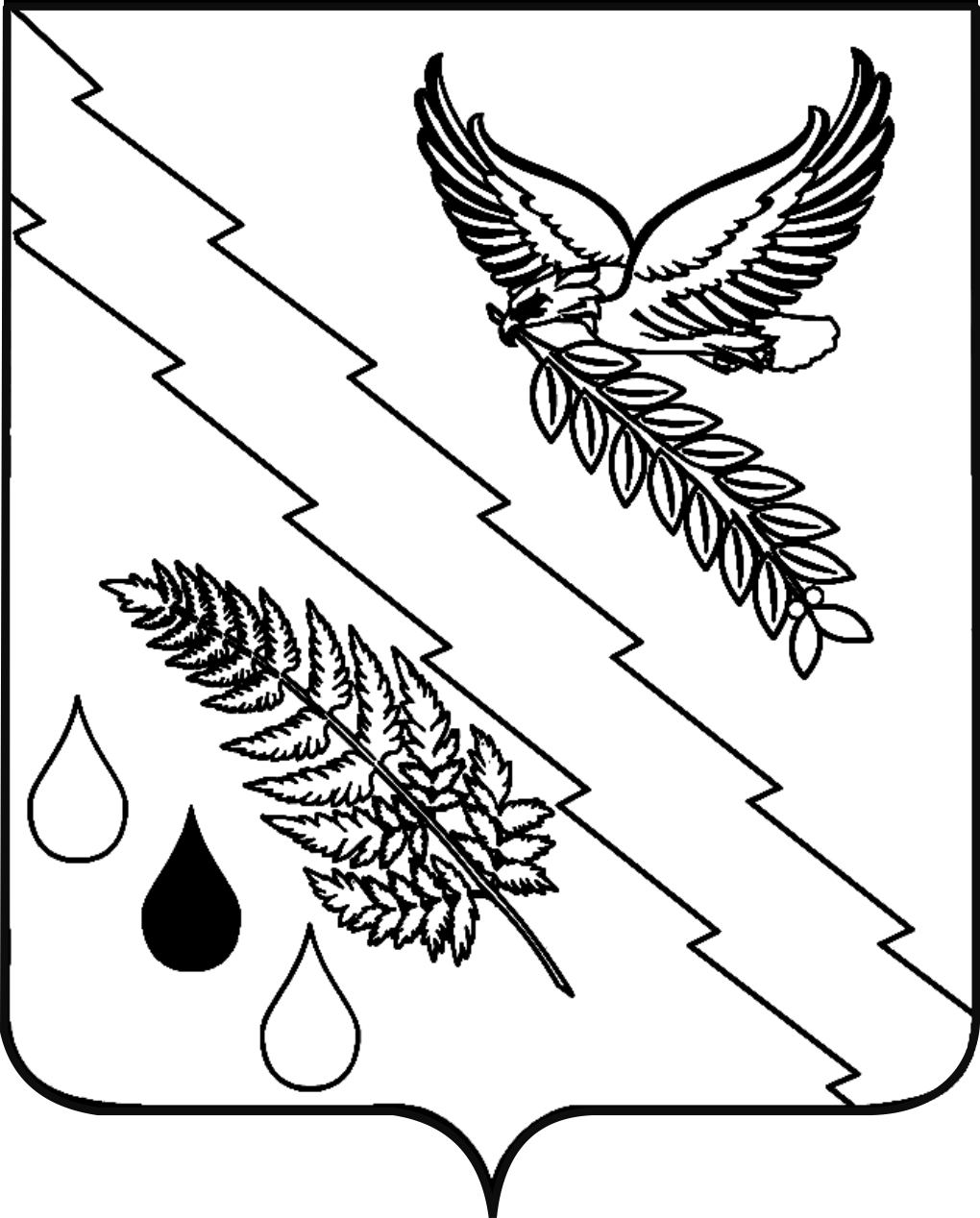 